
Team Beacon PTO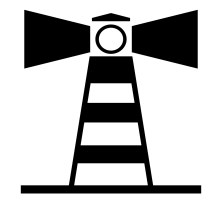 “No one can do everything, but everyone can do something.”Team Beacon Meeting MinutesJanuary 15th at 6:30 pm        Childcare provided        Location:  Beacon Media CenterOpening and welcome - (5 minutes)Attendees – Nina Plasencia, Missy Wirkner, Jill Clair, Kevin McClain, Brittney McClain, Jane Beimer, Kimberly Haner, Kim Marinelli, Sandya Johnson, Kelli Westfall, Sarah Jarboe, Julianna CheneyPrincipal Update – Ryan Bruder  (10 minutes)Grants are going great!Shade sail going up this spring and 7 benches since we picked a more economical sailNWEA test is happening nowNext Friday – report cards go home – don’t be worriedNew parking lot system is going well for pickup, trying new things with the lanes is causing a backup. 3:10 is super easy, 2:40 is a mess. Anchor parents cutting through seems dangerous. Maybe pickup on peninsula.There IS school April 10th. On Monday, we are getting new signs in the entryway.MIRM is ready to rockPlayground meetup – this is a summer activity from PLCsParent info night about the social/emotional learning – this is an activity from PLCs during the school yearLike the pictures of lost and foundBeacon Teacher Update - (5 minutes)Organizing informal playdates one day a week for the grade you are going into on the Beacon playground Team Beacon there helping and recruitingWe set up the scheduleHaving PTO do it, gets around some of the school’s thingBrittany will chair it Financial – Missy Wirkner  (5 minutes)2019-2020 Budget updateMovie night went inThree more teachers used their participation money from Beacon BlastGrants line has been updatedStill several teachers need to spendKalahari and Book Fair not back yetWill move money in before next month from roll overGood that we are spending the money from legacyBook Fair – Kristin Wheeler, Julie Evanchek (5 minutes)Recap eventBest sale ever so farLiked the location in cafeteriaRound up a dollar prompt worked to earn us extraNext Book Fair kick off on March 20th Zap Zone – Will Liska, Kevin McClain (5 minutes)Thursday, January 23 5:30 – 8:30 pmNeed volunteers to do pizza and suchAnticipate good turnoutArt Night – Brittney McClain, Kelli Westfall (5 minutes)Friday, February 28 6:30 start timeGood to go for Drummunity – she isn’t charging us extraWhat does Alicia need to spend $ onKelli is going to do the work on the actual event dateNeed to know what time and how many CSL kidsNeed a flyerAre costs split across Anchor/Beacon?Need to give a heads up to Building and GroundsMIRM – Ericka Bigelow, Jill Clair (5 minutes)Decorating door dates Feb 29/Mar 1Book Fair kicking off on March 20thBook fairy is comingTheme is Alphabet and Dexter – A is for Anchor, B is for BeaconTeachers are asking for laminated envelopesTeachers want to publish a book in conjunction with an author that is comingIt would be good to have a timeframe for ending because we need to relock the buildingTeachers gave a list – MIRM team is picking 4About 9-12 copies per grade level to cover Anchor/BeaconCan write a grant or use the Scholastic Reading Team Beacon VP– Nina Plasencia (10 minutes)Discuss role of VP (and President)VP - Support the President VP - Step up into President the next yearPresident jobsSet agenda and run meetingsAct as the official rep of the PTO to principalsCoordinate with AnchorAttend Open House at the beginning of the year and get people signed up for newsletterSpeak with new parentsAttend new parent orientation (K parents and new to Dexter)Who we are, what we do, how we fundraise?Communicate regarding PTO activitiesPut out weekly newsletterBe the hub of all of the information and liaison with all stakeholdersWork with the teachers to communicateHelp with eventsWork with treasurer on the budget over the summer and then keep an eye on it throughout the yearOrganize the summer PTO meetingHave all the historical info about what happened beforeWe can split it across two people like a co-chairing thingDon’t need decision tonight, but do need to have someone soon so Nina can start passing infoNina promises to help Probably should be a current chair who understands what is going on Nina can just appoint someone in a pinchLow dramaAnswer questions about commitmentEnlist volunteer(s) for near future appointment of VP with intention of transition to President role for 2020/2021 school yearCommittee Chairs Updates: (1 minute)Box Tops – Caroline AshenfelterMarch 1 is the next deadlineRyan can send it out in his newsletterFundraising – Alicia JensenGrants – Kim MarinelliTeachers are getting better about spending money allocated to themMaybe encourage parents to submit some ideasNext meeting we will vote on grant appsLast time we funded them allNeed to reopen the linkDoesn’t need to be a big grand event – we are granting stuff like Clorox wipes and hand sanitizerClassroom grants are $200/teacher and $400/specials – automatically awarded – use it if you neededGrant requests are beyond classroom grants and are allocated in the beginning and any leftover event moneyGrant requests for the next wave is opening now Lost & Found – Brittney McClain, Jennie SharpAlways a mess but kids are getting stuffCommunicate to check both spots (Anchor and Beacon)Maybe buckets or crates for hats, gloves, and hooks for hanging Social Media – Kimberly Haner, Jen McVayZap Zone title “Anchor and Beacon Fundraiser at Zap Zone” Art Night title “Art Night” – event is happening at the same time but unclear how blended it is – kids can go back and forth between the two Need the future dates for meetingsStaff Appreciation – Julie Evanchek, Kelly MessingPastries from ZingWeb Master – Casey Liska, Kevin McClainGrants are on thereUpdated the formatEasy to add as neededMake a page for incoming kidsYearbook – Ashley Hopkins, Elke MeekOrder it!Current Volunteer Opportunities:Zap ZoneMIRM Door Decorating and Lunch readers – coming soon!Watch DOGS ongoingOpen Discussion: